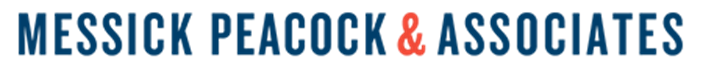 Operations Coordinator IIdeal CandidateExperience in wealth management and financial advisory services with a passion for operational excellenceGeneral RequirementsUnderstand and support the firm’s vision, mission and strategyParticipate in the completion of strategic initiatives and projectsLearn overall processes; assist with operations and service tasks to gain understanding of end-to-end process Complete on-the-job training with existing team membersAssist with Branch Manager tasks and dutiesParticipate in weekly Operations committee meeting; participate in weekly 1x1 meeting with COO; provide feedback on areas of improvement and contribute ideas to continuously improveA team player who has good interpersonal skills and a positive attitudeAdhere to company policies and industry regulationsPerform additional duties as assigned by managerAbility to handle changing priorities and fast paced environmentWell organized and detail orientedProven ability to thrive in a dynamic environmentAbility to establish effective relationships A passion for delivering an exceptional client and employee experienceDesired ExperienceExperience facilitating onboarding activities and coordinating front line and client expectationsProven ability to handle a variety of tasks and prioritize effectivelyExperience opening new accounts, processing transfers, and monitoring tasks and alertsAbility to analyze and complete daily operational tasks to achieve established goalsAbility to complete client profiles and coordinate effectively with front line team membersDesired EducationCollege DegreeLicensing (Series 7, 9, 10 and 66) preferredSpecific DutiesAssist with Supervision & Compliance reports Documents Due – Review report for accounts missing required documentation (New account docs, REG BI notices, Disclosures, etc.)Alerts Portal/Supervisory Center – Review Account Changes/Reconcile money movement/Confirm incoming ACATS/ notate flagged trades and large account concentrations that have exceeded tolerancesPractice Center – Review periodic reports/Review missing AMS Form 100/200 reportEnsure compliance and complete Branch tasksCoordinate and Complete Operational Tasks (actual duties will be dependent upon licensing credentials)Coordinate with clients to fill out client profile informationAccount opening (Individual, Joint, 529, UTMA/UGMA, Trust, Corporate, Market Linked Notes, SBLs, Vinebrook, Capital Wealth Planning, Donor advised funds, etc.)Prepare all required regulatory forms and request signatures from clients via DocuSign; work with the various RJ departments to ensure forms are processed (New Accounts, Customer accounts, Retirement Services, RJ Bank, Money Movement, Mutual Fund Trading)Complete Money Movement requests (journals, ACH, RMDs)Relationship Management system – Ensure all client accounts are householded and mutual fund links are aggregated. Apply nomenclature to mail packets within this system Ad hoc requests from clients (Qualified Charitable Distributions, address changes, statement reporting changes). Research how to transfer private placement investments by reaching out to the appropriate custodianAssist with tradesReview the daily activity report to review prior day trades and money movement